商标国际注册特别联盟(马德里联盟)大　会第四十六届会议(第20次例会)2013年9月23日至10月2日，日内瓦报　告经大会通过本大会涉及统一编排议程(文件A/51/1)的下列项目：第1、2、3、4、5、6、8、11、12、13、14、15、16、19、20、21、22、23、38、47和48项。除第38项外，关于上述各项的报告均载于总报告(文件A/51/20)。关于第38项的报告载于本文件。Grace Issahaque女士(加纳)当选为大会主席；Rimvydas Naujokas先生(立陶宛)当选为副主席。统一编排议程第38项：马德里体系讨论依据文件MM/A/46/1和MM/A/46/2进行。主席宣布会议开幕，并宣布自马德里联盟大会上届会议以来，《商标国际注册马德里协定有关议定书》(以下简称《马德里议定书》)有四个新的正式加入。《马德里议定书》2013年2月19日在墨西哥、2013年7月8日在印度、2013年8月17日在卢旺达生效，2013年10月16日将在突尼斯生效。随着这些加入，《议定书》的成员现在有91个，马德里联盟只有一个成员仅受《协定》的约束，马德里联盟的成员总数保持在92个。主席对马德里联盟的新成员表示祝贺。信息技术现代化计划(国际注册马德里体系)：进展报告讨论依据文件MM/A/46/1进行。该文件包含自马德里联盟大会上届会议以来信息技术现代化计划所取得的进展。秘书处指出，所述计划第一期现已结束，取得的成果包括用于各主管局和用户的各种网络工具。二期开发进展顺利，计划2014年第三季度期间进行部署。文件提议，计划三期应解决明年部署后出现的任何人体工程学或流程再造问题。三期活动的详细信息将提交下一届马德里联盟大会，并应在原项目预算内进行。大韩民国代表团认识到，开发IT系统对WIPO、各知识产权局和申请人是非常重要的。代表团要求WIPO进一步投资IT开发。虽然认识到这些开发的重要性，代表团仍强调需要解决对马德里体系用户来说是有益的其他问题，如基础商标的要求和中心打击。因此，代表团将在相关工作组就这些事项作出贡献。印度代表团说，其很高兴地通知大会，《马德里议定书》2013年7月8日在印度生效。尽管印度依据《议定书》第14条第5款作出了声明，意味着印度不能在早于2013年7月8日的国际注册中被指定，印度已经在1,100多个国际申请中被指定。代表团宣布，印度知识产权局完全是自动化的，已经准备好履行原属局和缔约方的责任。而且，其开始接收来自WIPO的指定印度的国际注册电子通知，来自印度的国际申请也以电子方式发送至WIPO国际局。代表团赞赏马德里商品和服务数据库(以下简称为“MGS”)的效用，一些印度商标利益相关者已经使用了该数据库。大会：(i)	注意到计划一期业已完成；(ii)	注意到计划二期的进展情况；并(iii)	注意到关于计划三期工作的详细说明将在下一份进展报告中提供。马德里体系商品与服务数据库：进展报告讨论依据文件MM/A/46/2进行。秘书处介绍了马德里商品和服务管理器的运行状况。秘书处指出，MGS现在有15种语言，该工具可能会对国家和国际申请均有益处。秘书处补充说，MGS有一个可以检查马德里缔约方对商品和服务能否接受的功能，秘书处还告知说，剩余的项目资金将继续致力于MGS的语言多样化。挪威代表团感谢WIPO国际局提供非常翔实的文件。代表团指出，MGS的开发非常积极，WIPO国际局开发数据库的工作非常扎实。代表团还感谢WIPO国际局在数据库翻译成挪威语时富有成效的合作。代表团说，其已特别注意到“指定缔约方检查可接受性”这一新功能，强调这个功能可以使用户能够检查一个名称在指定的缔约方是否被接受，从而避免收到指定缔约方的临时驳回通知以及随后的额外费用和延误。代表团补充说，这个功能也有利于缔约方，可以避免对归根结底通常很容易解决的问题发出临时驳回。举一个例子，代表团说，如果某缔约方决定在实践中改变名称的可接受性，这个功能可能大有用处。用户可能会立即得知这一变化，从而避免对用户和缔约方双方本来就低效的后果。最后，代表团鼓励尽可能多的缔约方参加该数据库，指出不论缔约方是否想完全参与，代表团鼓励它们至少参加“检查可接受性”这一功能。中国代表团感谢秘书处所作的杰出工作，并表示其满意看到MGS所取得的进展，这将使用户从更方便的服务中受益并减少不规范。代表团表示支持数据库的开发，并表示，中国将继续与WIPO在这方面加强合作。代表团对使用结余资金向感兴趣的主管局提供财务支持表示同意，以便鼓励他们参加MGS，从而增加数据库语言的多样化。大会：(i)	注意到文件MM/A/46/2中所述截至2013年5月30日实施MGS数据库的进展；(ii)	注意到项目结余资金继续用于向某些感兴趣的相关主管局提供资金援助(见文件MM/A/46/2 Rev.第26段)，使其能够翻译MGS数据库，并使该数据库拥有其本国语言版本；并(iii)	要求WIPO国际局向2014年大会报告MGS数据库运行情况和项目结余资金使用情‍况。[文件完]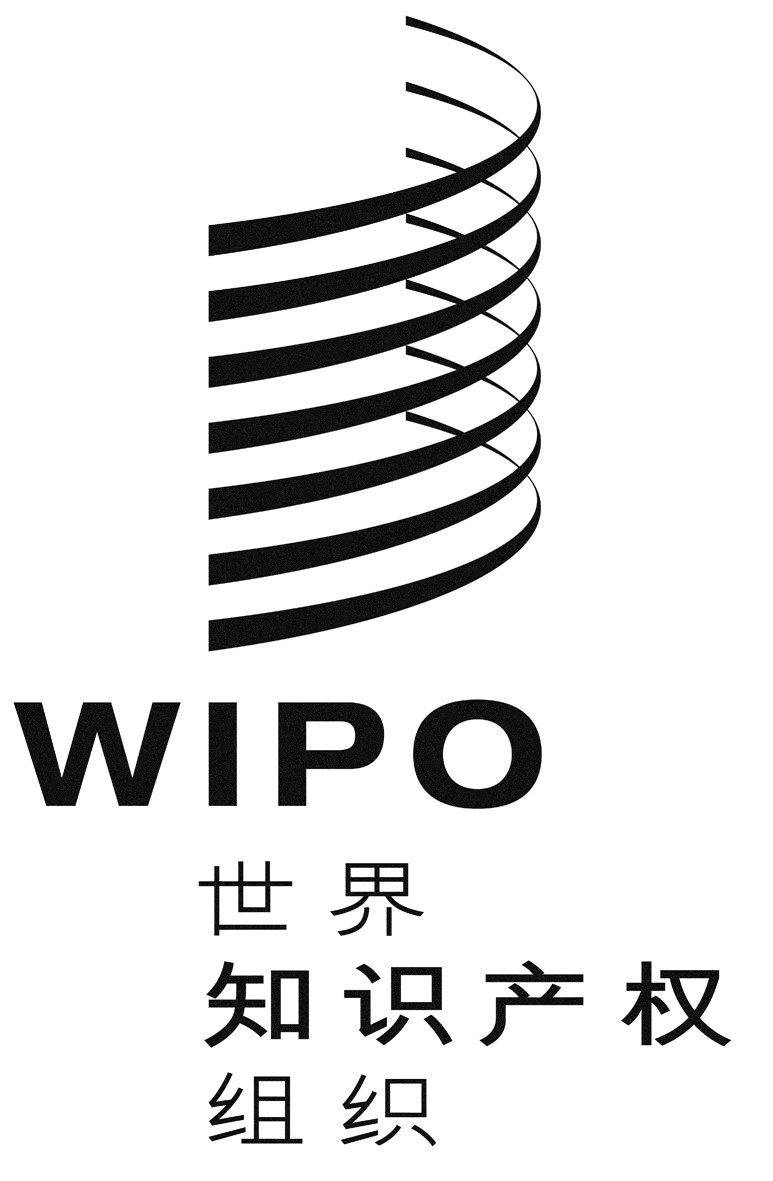 Cmm/A/46/3mm/A/46/3mm/A/46/3原 文：英文原 文：英文原 文：英文日 期：2013年10月2日  日 期：2013年10月2日  日 期：2013年10月2日  